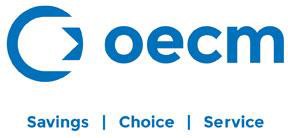 Job PostingCategory Manager We’re recruiting for a Category Manager to join our team!Reporting to the Senior Supplier Relationship Manager, (SSRM), the Category Manager works in the capacity of team lead to coordinate the day-to-day activities in support of the SSRM’s portfolio of products and services. Salary range: $80,000 to $85,000 per annumKey ResponsibilitiesTeam LeadershipAssumes role of subject matter expert on all contract management-related activities within the assigned category by implementing leading contract management practices.Provides day-to-day, functional direction, advice and guidance to team members.Identifies Contract Management RequirementsIdentifies and drafts requirements for contract terms and conditions regarding supplier performance, reporting, billing, etc.; ensuring they are incorporated into business requirements for RFX documents.Participates in negotiation of agreement terms and conditions throughout the term of the agreements as required. Contract Start-UpLeads the Supplier Partner Orientation Program for assigned category agreements.Develops content for supplier orientation programs in collaboration with other Category Managers and in consultation with the SSRM.Delivers content to supplier partners about key requirements e.g., reporting requirements and timelines, format and timing of business reviews, process for resolving issues, etc.Contract Monitoring and ComplianceActs as the primary liaison with supplier partners regarding all aspects of the category agreements.Uses Key Performance Indicators (KPIs) and service level agreements (SLAs) to monitor supplier performance and consistent adherence to Master Agreements.Consults with colleagues and experts appropriately to interpret contract terms and conditions.Leads the resolution of contractual disputes and implements corrective action.Identifies risks regarding contract compliance and implements viable solutions to mitigate risks, in consultation with the SSRM.   Ensures SSRM is kept informed on all aspects of agreements contract renewals, changes due to amendments to the agreement. Seeks opportunity for growth with supplier partners and ensures SSRM is kept informed.Ensures suppliers segmentation exercise is aligned with the business’ needsContract Renewals, Closeouts and TransitionsLeads and facilitates contract negotiation discussions with supplier partners by preparing the plan for negotiating contract renewals and amendments.Conducts and documents the negotiation with the supplier to ensure the consistent meeting of customer needs, contract compliance and OECM’s business objectives.Prepares plans and update forms to communicate changes in contracts e.g. terminations, extensions, scope changes etc. to customers and other stakeholders.  Manages the contract transition and close out plans as required working closely with suppliers and the CRM team.Contract Analysis, Audit and ReportingPrepares briefing notes based on input from analyst and contact specialist for all contractual activitiesProvides input into forecasting potential spend for contracts being managed.Acts as the primary category contact among the supplier relationship team ensuring that all contractual matters are addressed efficiently and promptly.Addresses all compliance issues, reports variances, and reconciles accounts.Provides reporting and briefings to the SSRM and other business groups as required, regarding contract status and potential concerns.Other Duties as AssignedParticipates in the development of the overall strategic sourcing plan, business growth strategies and other plans as required.Skills and QualificationsDegree in Business Administration, Law or related field and/or completion of a recognized Supply Chain Management designation Minimum of five (5) years’ experience in supply chain management, with an emphasis on supplier and category management, preferably in a public sector environment Comprehensive understanding of Ontario’s legislative framework regarding commercial contract law, compliance and risk, and related contract management methodsStrong understanding of supply chain management practices, business analytics principles, methodologies and techniquesFamiliarity with the Ontario Broader Public Sector’s (BPS) Procurement Directive, and relevant trade agreements Excellent written and verbal communication skillsProven ability to lead teamsWell-developed ability to self-motivate and work with minimal supervisionHighly attentive to detail Propensity for working in high-pressure, time-sensitive work environmentsDiscreet when working with sensitive and confidential informationWe offer...OECM is a great place to work. Employees thrive in a collaborative and supportive work environment; enjoy a comprehensive and competitive total compensation package, excellent career growth and professional development opportunities, and a dynamic people-focused company culture that supports work/life balance.OECM currently offers flexible work arrangements and will continue to monitor and explore flexible work arrangements to meet our staff’s work / life balance needs.ApplyApply to this opportunity by sending your resume to hr@oecm.ca by 4:30 p.m. on Monday, May 30, 2022.  We thank all applicants for their interest. However only those selected for further screening/interview will be contacted. OECM is committed to the health and safety of our staff and customers. OECM complies with all public health measures and has implemented various safety protocols, including a COVID-19 Vaccination Policy. OECM’s COVID-19 Vaccination Policy requires all employees, officers, directors, contractors and visitors to be fully vaccinated against COVID-19 prior to attending OECM’s workplace. Click here for more information.Diversity and InclusionIn accordance with OECM’s Commitment to Diversity and Inclusion Statement, OECM recognizes and embraces the value of diversity at all levels within the organization. Diversity is an important consideration in identifying and assessing candidates in conjunction with a merit-based approach. Therefore, we encourage BIPOC applicants (i.e., Black, Indigenous, and Persons of Colour) to apply. If your experience is close to what is listed in this posting, please still consider applying.OECM is an inclusive employer. Accommodation is available under the Ontario Human Rights Code.About OECMOECM is a trusted not-for-profit sourcing partner for Ontario’s education sector, broader public sector, and other not-for-profit organizations. We contract with innovative, reputable suppliers to offer a comprehensive choice of quality products and services, to generate significant savings for our customers.Our staff are passionate about leading projects to acquire collaboratively-sourced and competitively-priced products and services for OECM’s Marketplace and connecting customers and suppliers with leading edge products and services to meet customers’ needs.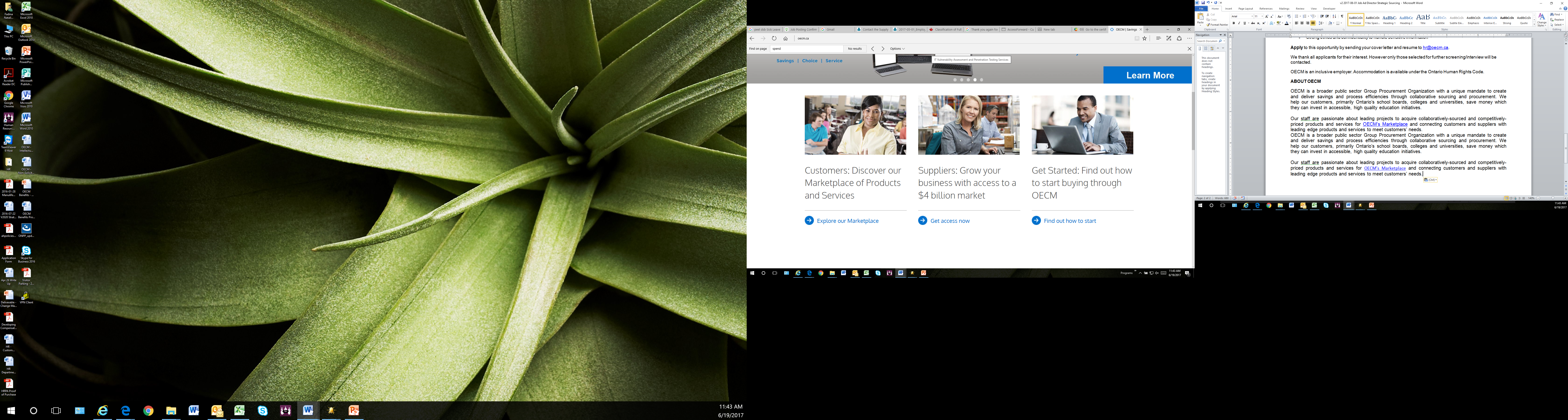 